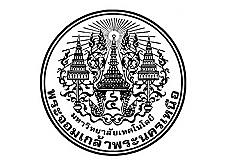 ใบรับรองปริญญานิพนธ์คณะวิศวกรรมศาสตร์ มหาวิทยาลัยเทคโนโลยีพระจอมเกล้าพระนครเหนือเรื่อง  	มิเตอร์วัดกำลังไฟฟ้าอัจฉริยะด้วยระบบไอโอทีโดย   	 นายธนพล        เสือคง	         นายจิรฉัตร       แย้มแสง                       นายณัฐพล       แพรศรี  ได้รับอนุมัติให้นับเป็นส่วนหนึ่งของการศึกษาตามหลักสูตร ปริญญาวิศวกรรมศาสตรบัณฑิต สาขาวิชาวิศวกรรมระบบเครื่องมือวัด.................................................................คณบดีคณะวิศวกรรมศาสตร์  (รองศาสตราจารย์ ดร.อุดมเกียรติ นนทแก้ว)คณะกรรมการสอบปริญญานิพนธ์...................................................................................	ประธานกรรมการ           (ผู้ช่วยศาสตราจารย์ ดร.นที ทองอุ่น)...................................................................................	กรรมการ   (ผู้ช่วยศาสตราจารย์ ดร.เชิดพงษ์ ดีเลิศไพบูลย์)...................................................................................	กรรมการ                   (อาจารย์นพดล พัดชื่น)